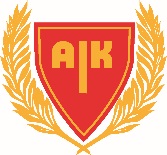 Tips om sponsringFör att få ner kostnaderna för laget när man ska beställa material och kläder kan man använda sponsorer. Sponsorerna kan man trycka på sina kläder. Antingen med varsin logga och tryck eller samlade i ett och samma tryck. Det senare blir billigare och Klubbhuset hjälper till att ordna det om så önskas.En sponsor betalar alltid sitt eget tryck. Det vill säga, förutom det belopp som företag/person väljer att sponsra med så tillkommer kostnaden för företagets logga för sponsoren. Det är därför helt valfritt vad de väljer för tryck, dvs om de vill ha enfärgs eller flerfärgstryck. Ovanstående priser är inkl. moms och pris/plagg, schabloner mm ingår Följande format önskas: loggor i vektoriserad EPS.  Vektoriserad innebär att text och symboler är i "banor" med raka linjer i stället för pixlar, pixlar används i program som typ Photoshop. Det kan gå med pdf om loggan är vektoriserad men sparad som pdf. Exempel på format som inte fungerar är: jpg, jpeg, tiff, Word,  exel  mmExempel, Företaget X vill sponsra lagets overaller med 1500kr, tryck 1200 kr. Kostnad för sponsor blir då 1500+1200=2700kr.